PRIRODA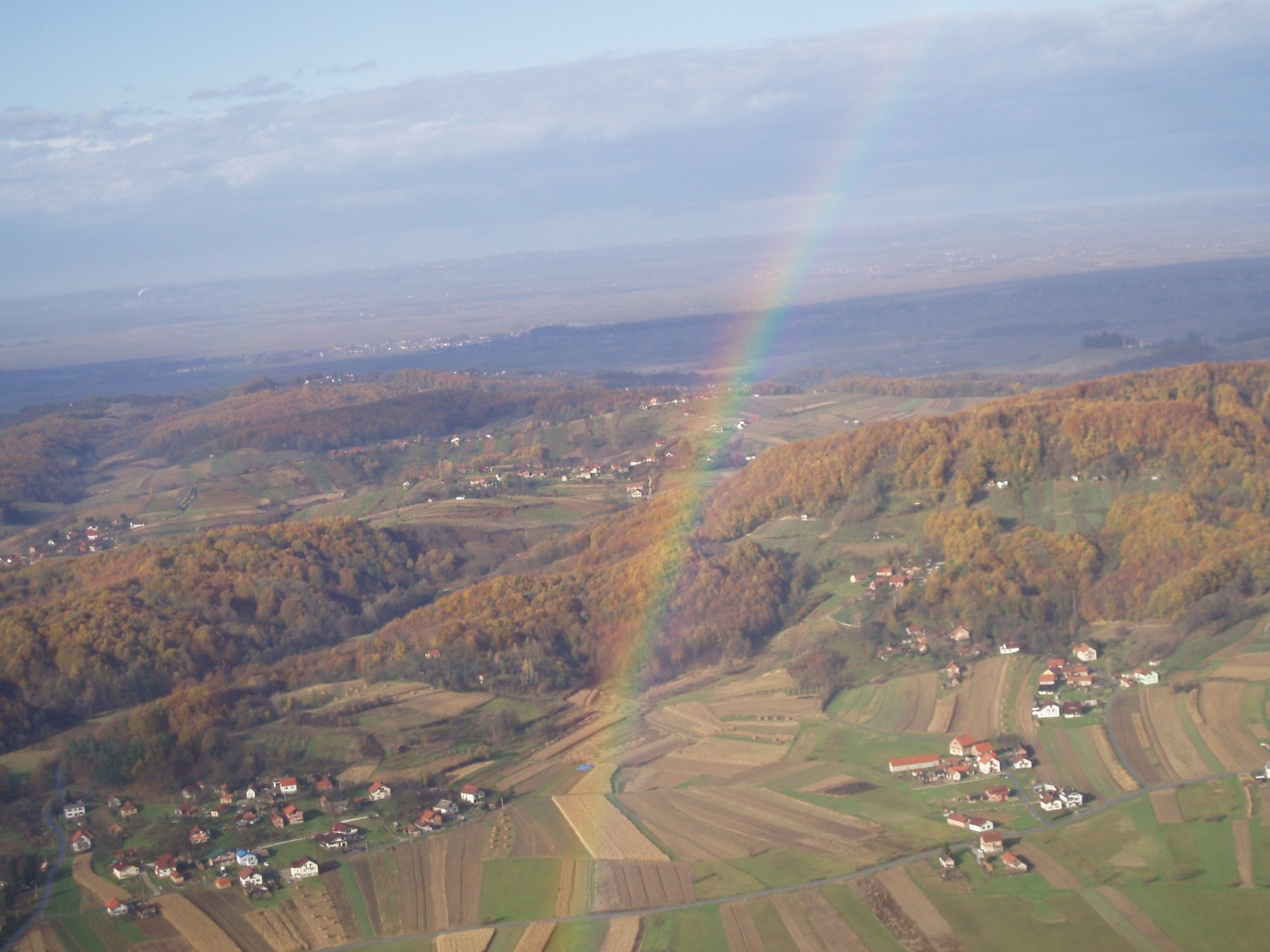 Priroda je sve što nas okružuje. Čovjek je dio prirode, koji je iskorištava i unapređuje. Od prirode imamo gospodarsku, rekreativnu i zdravstvenu korist.Uživajmo u svim prirodnim ljepotama kroz sva godišnja doba.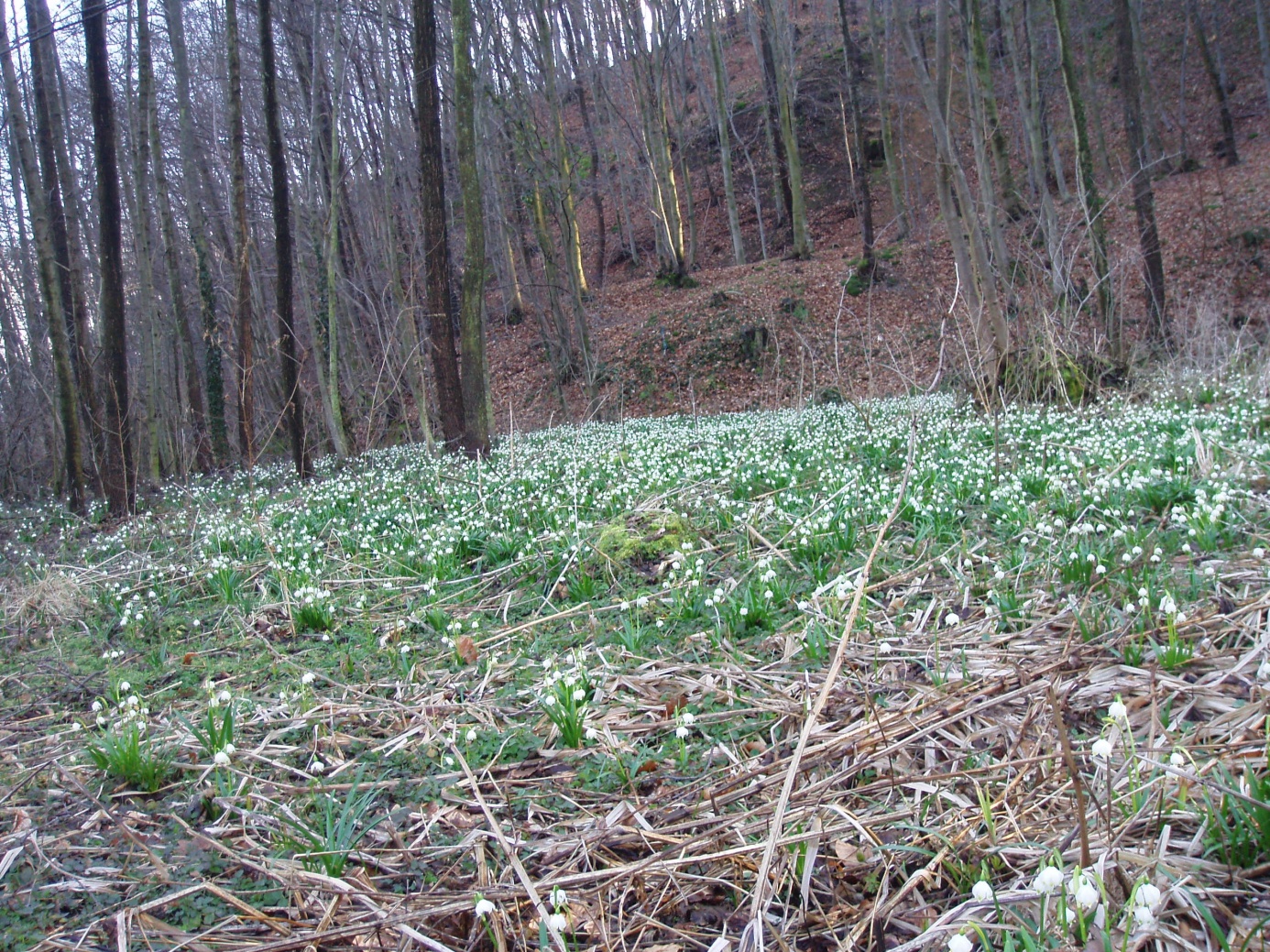 Sl.1. proljeće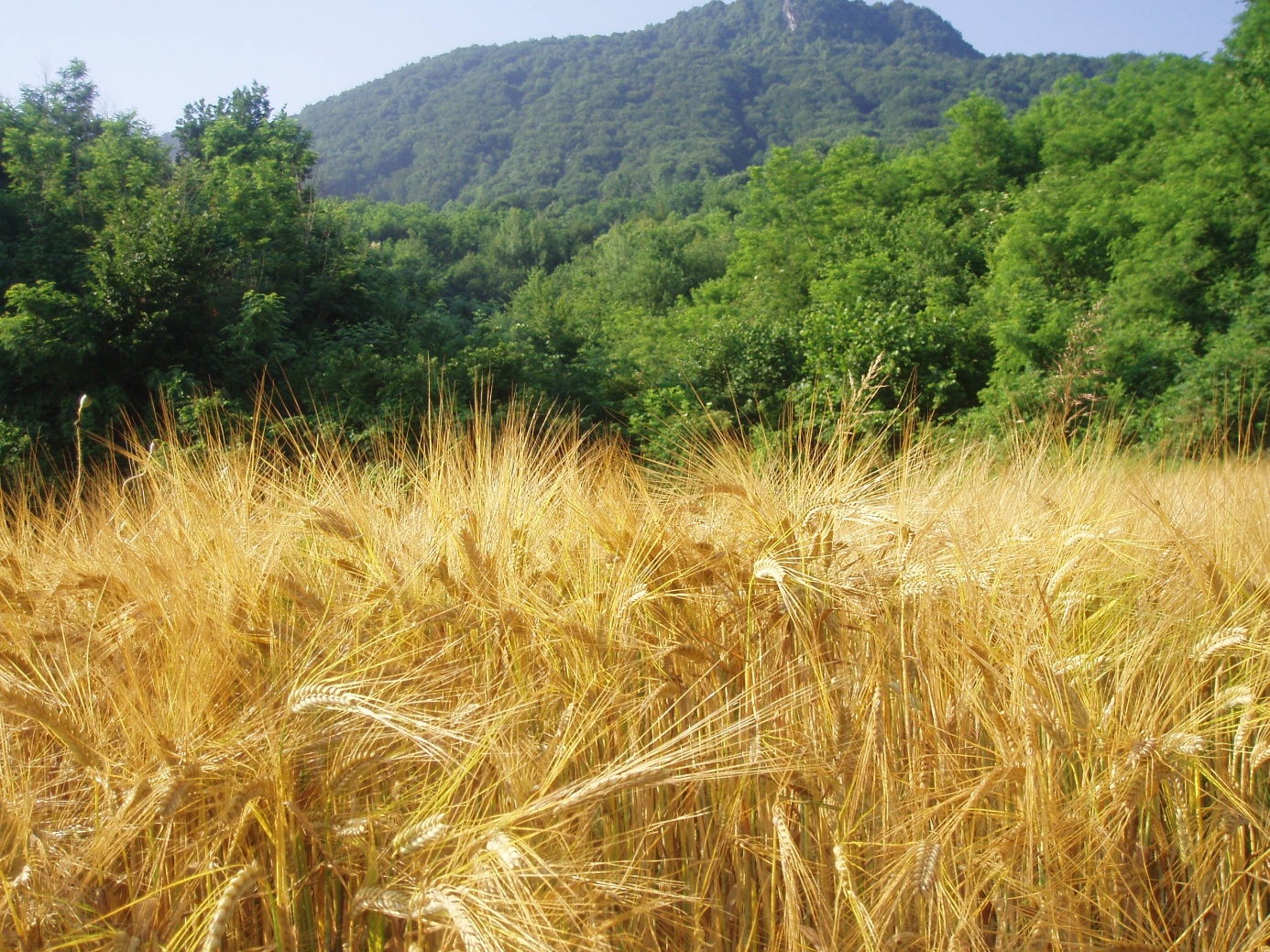 Sl.2. ljeto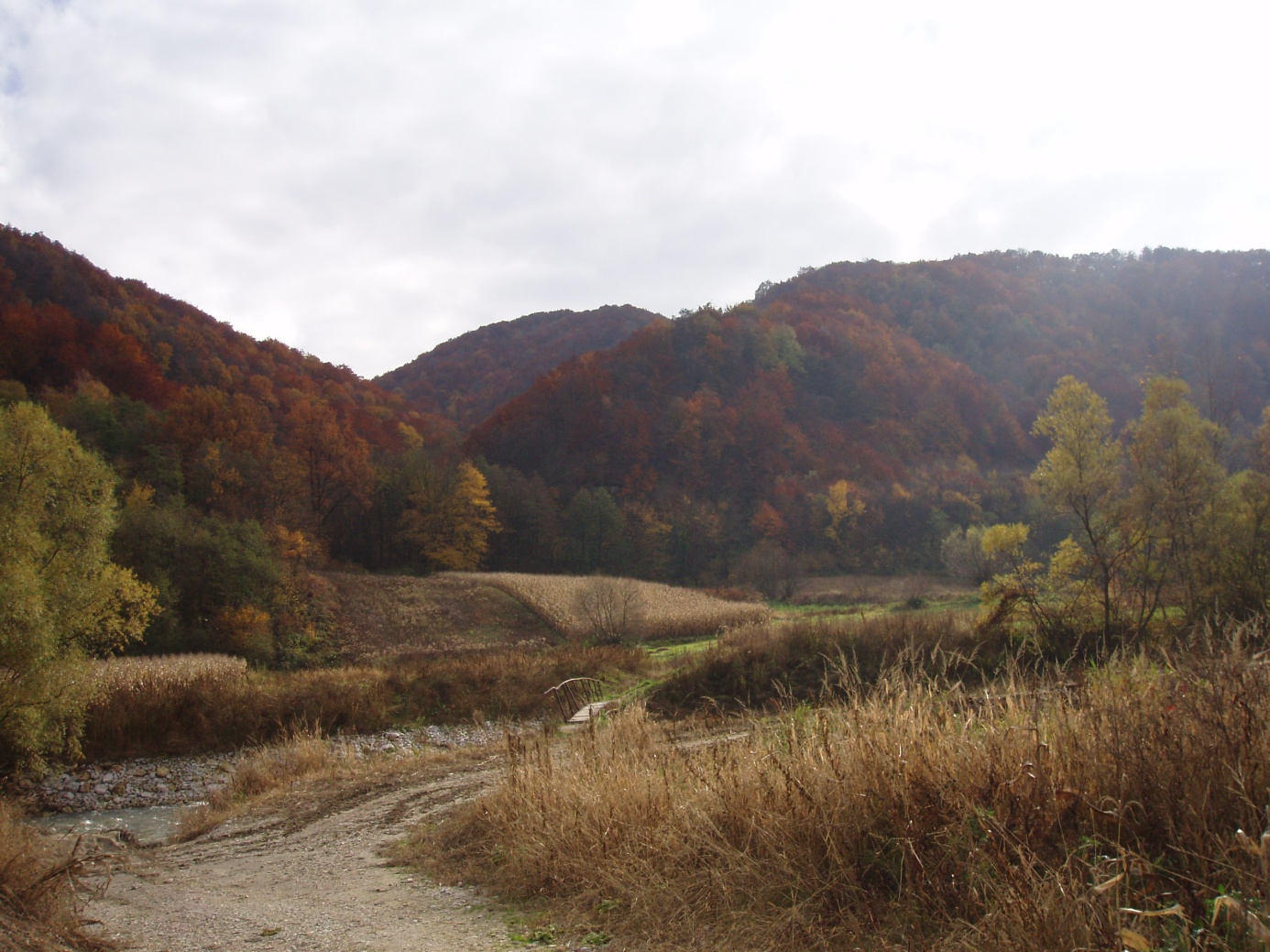 Sl.3. jesen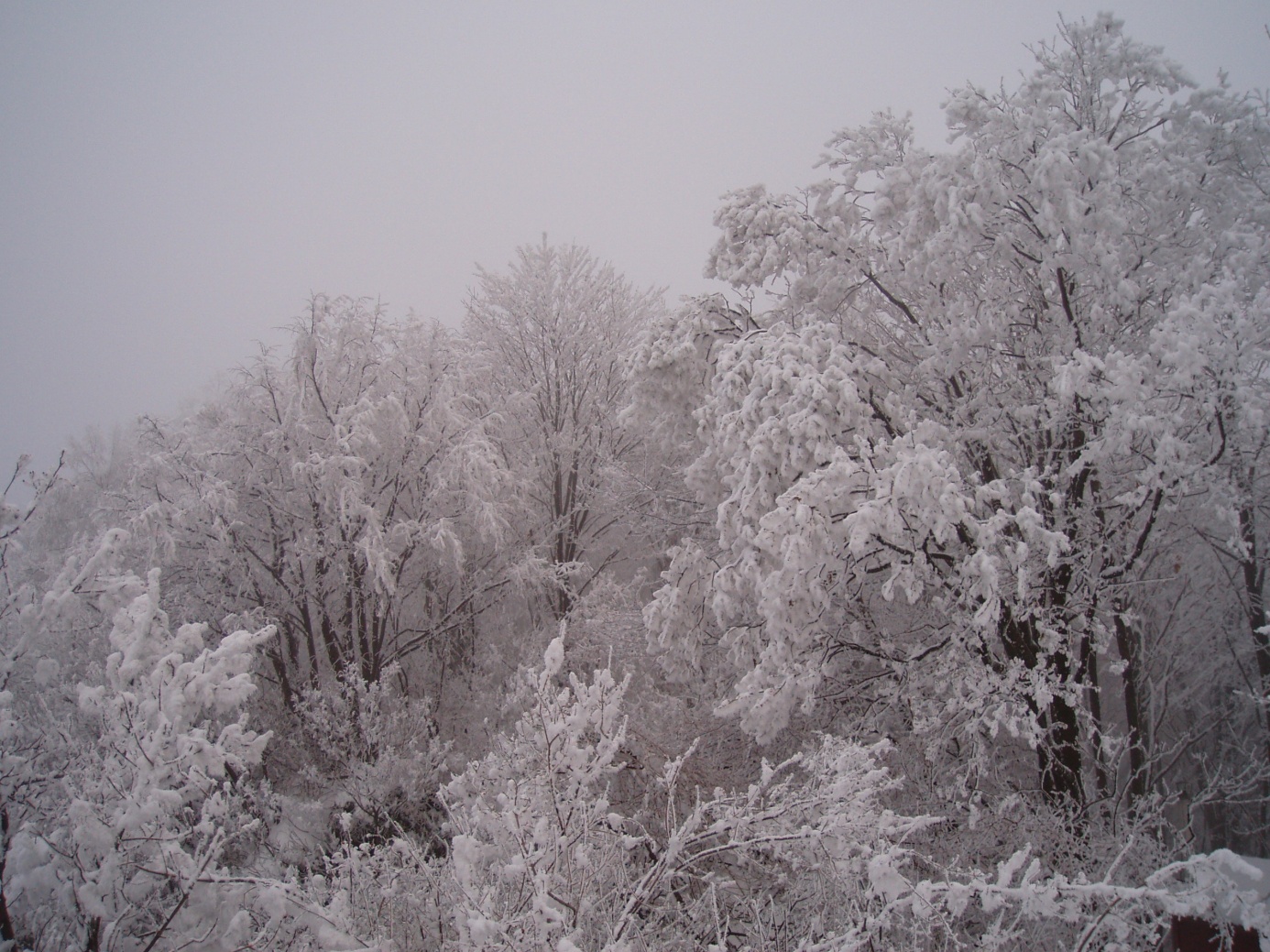 Sl.4 zimaNastava 5. raz. RASPORED SADRŽAJA TEMA PO NASTAVNIM CJELINAMA I JEDINICAMA (HODOGRAM) ZA PRIRODU U 5. RAZREDU Nastava 6. raz. RASPORED SADRŽAJA TEMA PO NASTAVNIM CJELINAMA I JEDINICAMA (HODOGRAM) ZA PRIRODU U 6. RAZREDU BLOK- -SATREDNI BROJ SATANASTAVNA CJELINA, TEMA, NASTAVNA JEDINICAI. POLUGODIŠTEI. POLUGODIŠTEI. POLUGODIŠTE1.1.Uvodni sat1.2.I. OSNOVNA GRAĐA ŽIVIH BIĆA – STANICATEMA 1. Prirodne znanosti i spoznavanje prirodePriroda i prirodne znanosti2.3.Spoznavanje prirode2.4.Učini, ponovi, usvoji3.5.TEMA 2. Od stanice do mnogostaničnog organizmaStanica – osnovna građa živih bića I3.6.Stanica – osnovna građa živih bića II4.7.Jednostanični i mnogostanični organizmi4.8.Učini, ponovi, usvoji5.9.II. GRAĐA I ULOGE ŽIVOTINJSKOG ORGANIZMATEMA 3. Građa i uloge životinjskog organizmaŽivotinjski organizam5.10.Unutarnja građa tijela kralježnjaka6.11.TEMA 4. Kretanje životinjaKretanje životinja6.12.TEMA 5. Životinje i njihova potreba za hranom i kisikomPrehrana životinja7.13.Disanje životinja7.14.Krv i krvotok8.15.Učini, ponovi, usvoji8.16.TEMA 6. Razmnožavanje i ponašanje životinjaRazmnožavanje životinja9.17.Ponašanje životinja9.18.Ponavljanje gradiva10.19.Pisana provjera znanja10.20.Učini, ponovi, usvoji11.21.Analiza rezultata rada na kraju I. polugodišta11.II. POLUGODIŠTEII. POLUGODIŠTE11.22.III. ČOVJEK – BIOLOŠKO BIĆE I DIO DRUŠTVENE ZAJEDNICETEMA 7. Čovjekove životne potrebe i prehrambene navikeČovjekove životne potrebe12.23.Hrana i hranjive tvari12.24.Pravilna prehrana13.25.Učini, ponovi, usvoji13.26.TEMA 8. Pubertet – promjene i teškoće sazrijevanjaPubertet14.27.Spolno sazrijevanje14.28.Problemi ovisnosti15.29.Učini, ponovi, usvoji15.30.Ponavljanje gradiva16.31.Pisana provjera znanja16.32.IV. GRAĐA I ULOGA BILJKE CVJETNJAČETEMA: 9. Biljka cvjetnjača – sjemenka (klijanje)Biljka cvjetnjača 17.33.Sjemenka – klijanje 17.34.TEMA 10. Korijen – građa i ulogaGrađa korijena18.35.Uloga korijena18.36.Učini, ponovi, usvoji19.37.TEMA 11. Stabljika – građa i ulogaVrste i građa stabljike19.38.Put vode kroz stabljiku20.39.TEMA 12. List – građa i ulogaGrađa lista 20.40.Uloga lista21.41.Učini, ponovi, usvoji21.42.TEMA 13. Cvijet i plod – građa i ulogaGrađa cvijeta 22.43.Uloge cvijeta22.44.Građa i uloga ploda23.45.Ponavljanje gradiva23.46.Pisana provjera znanja24.47.V. UZGOJ BILJAKA I ŽIVOTINJATEMA 14. Uzgoj i potrošnja hrane kod nas i u svijetuNajveći svjetski problem – glad 24.48.Čovjek uzgaja i koristi biljke i životinje25.49.TEMA 15. Uzgoj i zaštita biljaka i životinjaUzgoj i zaštita biljaka25.50.Biljke u prehrani26.51.Uzgoj i zaštita životinja26.52.Ponavljanje gradiva27.53.Vrjednovanje rezultata rada na kraju nastavne godineBLOK- -SATREDNI BROJ SATANASTAVNA CJELINA, TEMA, NASTAVNA JEDINICAI. POLUGODIŠTEI. POLUGODIŠTEI. POLUGODIŠTE1.1.Uvodni sat1.2.I. ŽIVA BIĆA, STANIŠTE I ŽIVOTNI UVJETITEMA 1. Živa bića, stanište i životni uvjetiŽiva bića i stanište2.3.Praćenje vrijednosti životnih uvjeta2.4.Ustroj živog svijeta u prirodi3.5.Učini, ponovi, usvoji3.6.II. ŽIVOTNE ZAJEDNICE ŠUMATEMA 2.1. Gljive i biljke KLŠOsnovna obilježja šuma4.7.Biljke i gljive u šumi I.4.8.Biljke i gljive u šumi II.5.9.TEMA 3.1. Životinje KLŠŽivotinje u šumi I.5.10.Životinje u šumi II.6.11.Hranidbeni odnosi u šumi6.12.Učini, ponovi, usvoji7.13.Terenska nastava – šuma7.14.Terenska nastava – šuma8.15.Analiza materijala s terenske nastave8.16.Ponavljanje gradiva9.17.Pisana provjera znanja9.18.Tema 4. Korist od šuma, onečišćenje i zaštitaKorist od šuma10.19.Onečišćenje šuma i utjecaj čovjeka 10.20.Zaštita prirode u Republici Hrvatskoj11.21.Učini, ponovi, usvoji11.22.Ponavljanje gradiva12.23.III. ENERGIJA U PRIRODITema 5. Energija i njezini oblici – Sunčeva energijaOblici energije12.24.Sunčeva energija13.25.Tema 6. Kruženje tvari i protok energijeKruženje tvari i protok energije13.26.Ponavljanje gradiva14.27.Pisana provjera znanja14.28.Učini, ponovi, usvoji15.29.Analiza rezultata rada tijekom I. polugodišta15.30.Zaključivanje ocjena II. POLUGODIŠTEII. POLUGODIŠTEII. POLUGODIŠTE16.31.IV. ŽIVOTNE ZAJEDNICE MORA I VODA NA KOPNUTema 7. Životni uvjeti u moru i vodama na kopnuŽivotni uvjeti na moru i u kopnenim vodama I.16.32.Životni uvjeti na moru i u kopnenim vodama II.17.33.Tema 8. Živa bića priobalnog i obalnog morskog područjaŽiva bića priobalnog područja17.34.Živa bića obalnog područja18.35.Učini, ponovi, usvoji18.36.Tema 9. Živa bića morskog dnaŽiva bića morskog dna I.19.37.Živa bića morskog dna II.19.38.Tema 10. Živa bića u otvorenome moruŽiva bića otvorenog mora20.39.Hranidbeni odnosi živih bića u moru 20.40.Ponavljanje gradiva 21.41.Terenska nastava – more// Učini, ponovi, usvoji *21.42.Terenska nastava – more// Učini, ponovi, usvoji *22.43.Analiza materijala s terena// Izborna tema *22.44.Ponavljanje gradiva23.45.Pisana provjera znanja – more 23.46.Tema 11.1. Živa bića kopnenih voda tekućicaPodjela kopnenih voda24.47.Živa bića kopnenih voda tekućica I.24.48.Živa bića kopnenih voda tekućica II.25.49.Tema 11.2. Živa bića kopnenih voda stajaćicaŽiva bića kopnenih voda stajaćica I. 25.50.Živa bića kopnenih voda stajaćica II.26.51.Terenska nastava – kopnene vode// Učini, ponovi, usvoji *26.52.Terenska nastava – kopnene vode// Učini, ponovi, usvoji *27.53.Analiza materijala s terena// Izborna tema *27.54.Ponavljanje gradiva28.55.Tema 12. Korist od mora i kopnenih voda, onečišćenje i zaštita vodaKorist od mora i kopnenih voda28.56.Onečišćenje i zaštita voda29.57.Učini, ponovi, usvoji29.58.Ponavljanje gradiva30.59.Pisana provjera znanja – vode na kopnu 30.60.Tema 13. Travnjaci (13.1. Biljke i životinje KT, 13.2. Biljke i životinje PT)Biljke na travnjaku31.61.Životinje na travnjaku31.62.Tema 14. Iskorištavanje travnjakaIskorištavanje i zaštita travnjaka32.63.Terenska nastava – travnjaci i oranice32.64.Terenska nastava – travnjaci i oranice33.65.Analiza materijala s terena 33.66.Učini, ponovi, usvoji34.67.Tema 15. Životne zajednice oranica i zaštita travnjakaOranice34.68.Živa bića na oranicama35.69.Sistematizacija nastavnih sadržaja35.70.Zaključivanje ocjena